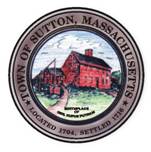       TOWN OF SUTTONBOARD OF ASSESSORS 4 UXBRIDGE ROADSUTTON, MA  01590-1702  508-865-8722Meeting Minutes – December 7, 2021Present: Principal Assessor Joyce Sardagnola  	  Board Member RJ Nichols              Chairman Robert NunnemacherMeeting called to order at 5:00 p.m.1.         The minutes of November 16, 2021 were unanimously approved2.         Old & New Business	The Board looked at the MIG Acton LLC plans on John Road	The Board reviewed the Tucker Pond Dam situation3.         Decisions & Actions TakenThe Board signed six (6) Motor Vehicle Abatements	The Board signed the Warrants for the Tax Collector and Accountant for Motor Vehicle Commitment 21-05The Board signed the Warrant for the Tax Collector and Accountant for Boat ExciseThe Board signed the November Motor Vehicle Abatement Reports for the Tax Collector and the Town AccountantThe Board reviewed three (3) Real Estate AbatementOne (1) Veteran Exemption was approvedOne (1) Senior Exemption needs more information One (1 Senior Exemption was deniedThe Board of Assessors adjourned its meeting of December 21, 2021 at or about 6:00 p.m. 	       Respectfully Submitted,Linda Hicks, Secretary 